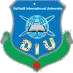 Daffodil International UniversityFaculty of EngineeringDate: July 18, 2024Reschedule NoticeFinal Exam (Improvement/Make-up), Spring 2024All the Students are being notified that exams of Improvement/Make-up is postponed due to unavoidable circumstances. The rescheduled date will be announced soon. Students are advised to stay updated by checking the online notice board regularly.